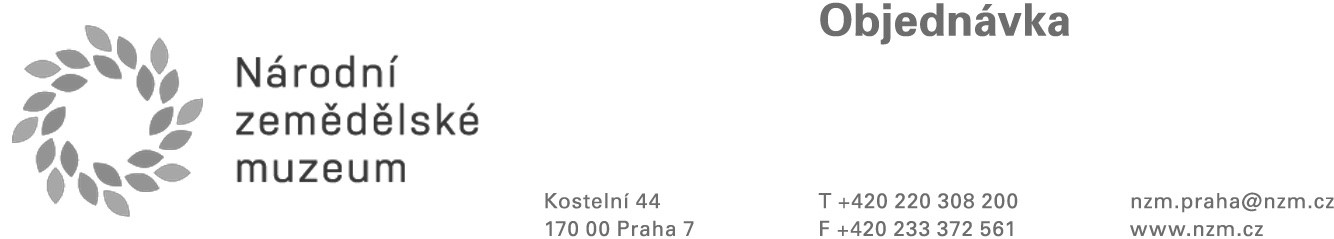 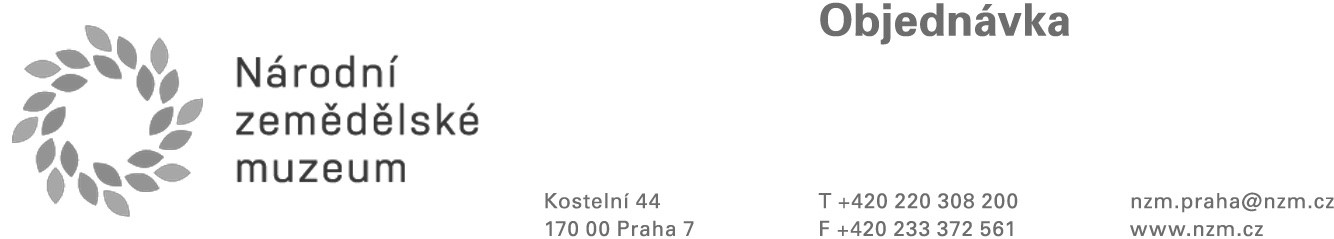 Termín dodávky17.09.2020 Dodavatel bere na vědomí, že tato písemná smlouva bude v souladu se zákonem č. 340/2015 Sb., zákon o registru smluv, zveřejněna v registru smluv.Splatnost faktury je 30 dní od jejího doručeníAkceptace objednávky - souhlasím, že požadované bude dodáno ve sjednaném rozsahu, kvalitě a čase.XX Příkazce operaceDatum a podpis dodavatele:Národní zemědělské muzeum, s.p.o. Kostelní 44, 170 00 Praha 7IČ: 75075741, DIČ: CZ75075741Č. ú.: 2837111/0710 MALEDA s.r.o.Martinovská 3168/48 Ostrava - Martinov72300 MartinovIČO: 28629370PříjemceNárodní zemědělské muzeum, s.p.o. Oddělení Pobočka OstravaDIČ: CZ28629370 Číslo účtu: XXDodavatel je plátcem DPHKostelní 1300/44, 170 00 Praha 7 - Holešovice DIČ: CZ28629370 Číslo účtu: XXDodavatel je plátcem DPHNázev zboží/službyMnožstvíJedn.cena Sazba bez DPH DPHJedn.cena	Cena	Cena s DPH	bez DPH	s DPHCatering pro slavnostní otevření1,00119.965,45 Kč 10%131.962,00 Kč 119.965,45 Kč 131.962,00 KčObčerstvení tisková konference1,003.159,09 Kč 10%	3.475,00 Kč	3.159,09 Kč	3.475,00 KčCelkem bez DPH123.124,55 KčCelkem DPH12.312,45 KčCelkem s DPH135.437,00 Kč